Вх.№................../......................			            ДО								ТД/ОФИС…..………………….ЗАЯВЛЕНИЕЗА ИЗБОР ЗА ПРОМЯНА НА ОСИГУРЯВАНЕ ОТ ДОПЪЛНИТЕЛНО ЗАДЪЛЖИТЕЛНО ПЕНСИОННО ОСИГУРЯВАНЕ В УНИВЕРСАЛЕН ПЕНСИОНЕН ФОНД ВЪВ ФОНД „ПЕНСИИ“, СЪОТВЕТНО ВЪВ ФОНД „ПЕНСИИ ЗА ЛИЦАТА ПО ЧЛ. 69“, НА ДЪРЖАВНОТО ОБЩЕСТВЕНО ОСИГУРЯВАНЕЖелая да променя осигуряването си от универсален пенсионен фонд във Фонд „Пенсии“/ Фонд „Пенсии за лицата по чл. 69“ на държавното обществено осигуряване с увеличена осигурителна вноска с размера на осигурителната вноска за универсален пенсионен фонд и средствата от индивидуалната ми партида в универсален пенсионен фонд да бъдат прехвърлени в Държавния фонд за гарантиране устойчивостта на държавната пенсионна система.Дата:............................   		                                       Подпис:......................................                                                                                                                 (име, фамилия)	Настоящото заявление се отнася за осигурени лица, които са осигурени в универсален пенсионен фонд за допълнително задължително пенсионно осигуряванеНационалната агенция за приходите обработва и защитава личните Ви данни съобразно изискванията на Закона за защита на личните данни и Регламент (ЕС) 2016/679 на Европейския парламент и на Съвета от 27 април 2016 г.Повече подробности за ангажиментите на Националната агенция за приходите в качеството й на администратор на лични данни можете да намерите на интернет адрес: www.nap.bg или да се свържете с нас на електронния адрес на Информационния център на НАП: infocenter@nra.bg и на телефон: 0700 18 700.Приложение № 3 към чл. 4, ал. 5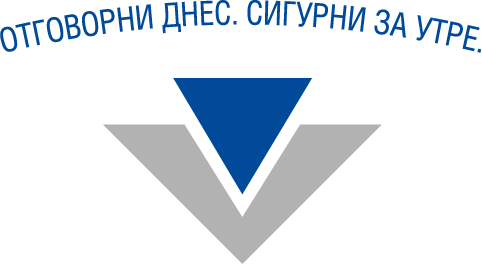 НАЦИОНАЛНА АГЕНЦИЯ ЗА ПРИХОДИТЕ ....................................................................................................................................................(имена на осигуреното лице по документ за самоличност) ....................................................................................................................................................(имена на осигуреното лице по документ за самоличност) ....................................................................................................................................................(имена на осигуреното лице по документ за самоличност)ЕГН / ЛНЧ / ЛН / Сл.№ от регистъра на НАПЕГН / ЛНЧ / ЛН / Сл.№ от регистъра на НАПАдрес за кореспонденция............................................................................................................................................................................................................................